SMART Response HelpStarting a Class and Connecting Clickers > Starting a Class >Starting a Class in Anonymous ModeYou don't need a class list to operate SMART Response in Anonymous mode. This table provides more information on the difference between Anonymous and Sign In modes.To start a class in Anonymous modeClick the SMART Response icon in the Windows notification area or Mac menu bar, and then select the icon below the Teacher Tools heading.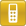 If Teacher Tools opens in Basic view, click Start a Class, and then select Anonymous Mode from the drop-down list.ORIf Teacher Tools opens in Gradebook view, select Anonymous Mode in the Gradebook area on the left, and then click Start Class.The receiver’s power LED light flashes and then turns solid green, and the receiver's Transmit LED light flashes green. You can now ask the students to turn on and connect their clickers.NOTESIf the students have already signed in to a class, and you select Anonymous Mode, the clickers switch to Anonymous mode.If the clickers are in Anonymous mode, and you start a class that requires sign-in, the clickers sign off and then ask the students to sign in.